KEEFEKTIFAN MODEL QUANTUM TEACHING DENGAN MEDIA POWER POINT BER – LINK VIDEO PERITIWA ALAM PADA             PEMBELAJARAN KETERAMPILAN MENULIS BERITA               TERHADAP SISWA KELAS VIII SMP AMIR HAMZAH                     MEDAN TAHUN PEMBELAJARAN 2018-2019SKRIPSIOLEH :CHADIJAH LOMBUNPM: 151234038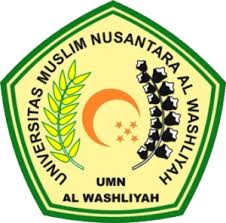 FAKULTAS KEGURUAN DAN ILMU PENDIDIKAN UNIVERSITAS MUSLIM NUSANTARA AL WASHLIYAHMEDAN 2019